Начальник 								   Олексій ДРОЗДЕНКОВиконавець: Марія ВЕРТЕЛЬ _____________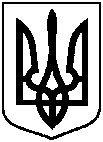 СУМСЬКА МІСЬКА ВІЙСЬКОВА АДМІНІСТРАЦІЯ СУМСЬКОГО РАЙОНУ СУМСЬКОЇ ОБЛАСТІ     НАКАЗСУМСЬКА МІСЬКА ВІЙСЬКОВА АДМІНІСТРАЦІЯ СУМСЬКОГО РАЙОНУ СУМСЬКОЇ ОБЛАСТІ     НАКАЗСУМСЬКА МІСЬКА ВІЙСЬКОВА АДМІНІСТРАЦІЯ СУМСЬКОГО РАЙОНУ СУМСЬКОЇ ОБЛАСТІ     НАКАЗСУМСЬКА МІСЬКА ВІЙСЬКОВА АДМІНІСТРАЦІЯ СУМСЬКОГО РАЙОНУ СУМСЬКОЇ ОБЛАСТІ     НАКАЗСУМСЬКА МІСЬКА ВІЙСЬКОВА АДМІНІСТРАЦІЯ СУМСЬКОГО РАЙОНУ СУМСЬКОЇ ОБЛАСТІ     НАКАЗСУМСЬКА МІСЬКА ВІЙСЬКОВА АДМІНІСТРАЦІЯ СУМСЬКОГО РАЙОНУ СУМСЬКОЇ ОБЛАСТІ     НАКАЗ28.12.202328.12.2023м. Сумим. Сумим. Суми№ 124- СМР№ 124- СМРПро призначення стипендій Сумської міської ради переможцям міської виставки - конкурсу живопису та декоративно-ужиткового мистецтва «Всесвіт очима  дитини»Про призначення стипендій Сумської міської ради переможцям міської виставки - конкурсу живопису та декоративно-ужиткового мистецтва «Всесвіт очима  дитини»З метою підтримки творчо обдарованих дітей, заохочення молоді до занять живописом та декоративно-прикладним мистецтвом, надання можливості дітям та молоді відобразити у своїх  роботах актуальні проблеми сучасності, на виконання рішення Сумської міської ради                                        від 27 жовтня 2021 року № 2003-МР «Про затвердження програми Сумської міської  територіальної громади «Соціальні служби готові прийти на допомогу» на  2022-2024 роки», відповідно до протоколу засідання журі                 по підведенню підсумків міської виставки-конкурсу живопису                                 та декоративно-ужиткового мистецтва «Всесвіт очима дитини»                          від 14.11.2023 № 1,  керуючись статтею 15 Закону України «Про правовий режим воєнного стану», НАКАЗУЮ:	1. Призначити з 01 січня по 31 грудня 2024 року стипендії Сумської міської ради переможцям міської виставки-конкурсу живопису та    декоративно-ужиткового мистецтва «Всесвіт очима дитини» у розмірі                    1000 (одна тисяча) гривень щомісячно, а саме:- Рудкіній Ксенії Юріївні, студентці Сумського будівельного коледжу,                 м. Суми, Сумської області;- Стецій Юлії Олександрівні, учениці комунальної установи Сумська спеціальна школа I-III ступенів № 9, м. Суми, Сумської області;-   Руденко Поліні Дмитрівні, студентці Сумського фахового коледжу мистецтв і культури ім. Д.С. Бортнянського, м. Суми, Сумської області;- Козіній Ульяні Дмитрівні, учениці комунальної установи Сумська загальноосвітня школа № 4, м. Суми, Сумської області;-  Кіях Софії Анатоліївні, учениці Сумського закладу загальної середньої освіти І-ІІІ ступенів № 2, м. Суми, Сумської області.	2. Сумському міському центру соціальних служб (Вертель М.) здійснювати щомісячно виплату стипендій Сумської міської ради переможцям міської виставки-конкурсу живопису та декоративно-ужиткового мистецтва «Всесвіт очима дитини» в межах затверджених бюджетних призначень на              2024 рік по КПККВК 0213121 «Утримання та забезпечення діяльності центрів соціальних служб» (головний розпорядник бюджетних коштів – виконавчий комітет Сумської міської ради) відповідно до пункту 1 даного рішення.3. Організацію виконання даного рішення покласти на Сумський міський центр соціальних служб (Вертель М.), координацію виконання покласти на  заступника міського голови з питань діяльності виконавчих органів ради (Мотречко В.).З метою підтримки творчо обдарованих дітей, заохочення молоді до занять живописом та декоративно-прикладним мистецтвом, надання можливості дітям та молоді відобразити у своїх  роботах актуальні проблеми сучасності, на виконання рішення Сумської міської ради                                        від 27 жовтня 2021 року № 2003-МР «Про затвердження програми Сумської міської  територіальної громади «Соціальні служби готові прийти на допомогу» на  2022-2024 роки», відповідно до протоколу засідання журі                 по підведенню підсумків міської виставки-конкурсу живопису                                 та декоративно-ужиткового мистецтва «Всесвіт очима дитини»                          від 14.11.2023 № 1,  керуючись статтею 15 Закону України «Про правовий режим воєнного стану», НАКАЗУЮ:	1. Призначити з 01 січня по 31 грудня 2024 року стипендії Сумської міської ради переможцям міської виставки-конкурсу живопису та    декоративно-ужиткового мистецтва «Всесвіт очима дитини» у розмірі                    1000 (одна тисяча) гривень щомісячно, а саме:- Рудкіній Ксенії Юріївні, студентці Сумського будівельного коледжу,                 м. Суми, Сумської області;- Стецій Юлії Олександрівні, учениці комунальної установи Сумська спеціальна школа I-III ступенів № 9, м. Суми, Сумської області;-   Руденко Поліні Дмитрівні, студентці Сумського фахового коледжу мистецтв і культури ім. Д.С. Бортнянського, м. Суми, Сумської області;- Козіній Ульяні Дмитрівні, учениці комунальної установи Сумська загальноосвітня школа № 4, м. Суми, Сумської області;-  Кіях Софії Анатоліївні, учениці Сумського закладу загальної середньої освіти І-ІІІ ступенів № 2, м. Суми, Сумської області.	2. Сумському міському центру соціальних служб (Вертель М.) здійснювати щомісячно виплату стипендій Сумської міської ради переможцям міської виставки-конкурсу живопису та декоративно-ужиткового мистецтва «Всесвіт очима дитини» в межах затверджених бюджетних призначень на              2024 рік по КПККВК 0213121 «Утримання та забезпечення діяльності центрів соціальних служб» (головний розпорядник бюджетних коштів – виконавчий комітет Сумської міської ради) відповідно до пункту 1 даного рішення.3. Організацію виконання даного рішення покласти на Сумський міський центр соціальних служб (Вертель М.), координацію виконання покласти на  заступника міського голови з питань діяльності виконавчих органів ради (Мотречко В.).З метою підтримки творчо обдарованих дітей, заохочення молоді до занять живописом та декоративно-прикладним мистецтвом, надання можливості дітям та молоді відобразити у своїх  роботах актуальні проблеми сучасності, на виконання рішення Сумської міської ради                                        від 27 жовтня 2021 року № 2003-МР «Про затвердження програми Сумської міської  територіальної громади «Соціальні служби готові прийти на допомогу» на  2022-2024 роки», відповідно до протоколу засідання журі                 по підведенню підсумків міської виставки-конкурсу живопису                                 та декоративно-ужиткового мистецтва «Всесвіт очима дитини»                          від 14.11.2023 № 1,  керуючись статтею 15 Закону України «Про правовий режим воєнного стану», НАКАЗУЮ:	1. Призначити з 01 січня по 31 грудня 2024 року стипендії Сумської міської ради переможцям міської виставки-конкурсу живопису та    декоративно-ужиткового мистецтва «Всесвіт очима дитини» у розмірі                    1000 (одна тисяча) гривень щомісячно, а саме:- Рудкіній Ксенії Юріївні, студентці Сумського будівельного коледжу,                 м. Суми, Сумської області;- Стецій Юлії Олександрівні, учениці комунальної установи Сумська спеціальна школа I-III ступенів № 9, м. Суми, Сумської області;-   Руденко Поліні Дмитрівні, студентці Сумського фахового коледжу мистецтв і культури ім. Д.С. Бортнянського, м. Суми, Сумської області;- Козіній Ульяні Дмитрівні, учениці комунальної установи Сумська загальноосвітня школа № 4, м. Суми, Сумської області;-  Кіях Софії Анатоліївні, учениці Сумського закладу загальної середньої освіти І-ІІІ ступенів № 2, м. Суми, Сумської області.	2. Сумському міському центру соціальних служб (Вертель М.) здійснювати щомісячно виплату стипендій Сумської міської ради переможцям міської виставки-конкурсу живопису та декоративно-ужиткового мистецтва «Всесвіт очима дитини» в межах затверджених бюджетних призначень на              2024 рік по КПККВК 0213121 «Утримання та забезпечення діяльності центрів соціальних служб» (головний розпорядник бюджетних коштів – виконавчий комітет Сумської міської ради) відповідно до пункту 1 даного рішення.3. Організацію виконання даного рішення покласти на Сумський міський центр соціальних служб (Вертель М.), координацію виконання покласти на  заступника міського голови з питань діяльності виконавчих органів ради (Мотречко В.).З метою підтримки творчо обдарованих дітей, заохочення молоді до занять живописом та декоративно-прикладним мистецтвом, надання можливості дітям та молоді відобразити у своїх  роботах актуальні проблеми сучасності, на виконання рішення Сумської міської ради                                        від 27 жовтня 2021 року № 2003-МР «Про затвердження програми Сумської міської  територіальної громади «Соціальні служби готові прийти на допомогу» на  2022-2024 роки», відповідно до протоколу засідання журі                 по підведенню підсумків міської виставки-конкурсу живопису                                 та декоративно-ужиткового мистецтва «Всесвіт очима дитини»                          від 14.11.2023 № 1,  керуючись статтею 15 Закону України «Про правовий режим воєнного стану», НАКАЗУЮ:	1. Призначити з 01 січня по 31 грудня 2024 року стипендії Сумської міської ради переможцям міської виставки-конкурсу живопису та    декоративно-ужиткового мистецтва «Всесвіт очима дитини» у розмірі                    1000 (одна тисяча) гривень щомісячно, а саме:- Рудкіній Ксенії Юріївні, студентці Сумського будівельного коледжу,                 м. Суми, Сумської області;- Стецій Юлії Олександрівні, учениці комунальної установи Сумська спеціальна школа I-III ступенів № 9, м. Суми, Сумської області;-   Руденко Поліні Дмитрівні, студентці Сумського фахового коледжу мистецтв і культури ім. Д.С. Бортнянського, м. Суми, Сумської області;- Козіній Ульяні Дмитрівні, учениці комунальної установи Сумська загальноосвітня школа № 4, м. Суми, Сумської області;-  Кіях Софії Анатоліївні, учениці Сумського закладу загальної середньої освіти І-ІІІ ступенів № 2, м. Суми, Сумської області.	2. Сумському міському центру соціальних служб (Вертель М.) здійснювати щомісячно виплату стипендій Сумської міської ради переможцям міської виставки-конкурсу живопису та декоративно-ужиткового мистецтва «Всесвіт очима дитини» в межах затверджених бюджетних призначень на              2024 рік по КПККВК 0213121 «Утримання та забезпечення діяльності центрів соціальних служб» (головний розпорядник бюджетних коштів – виконавчий комітет Сумської міської ради) відповідно до пункту 1 даного рішення.3. Організацію виконання даного рішення покласти на Сумський міський центр соціальних служб (Вертель М.), координацію виконання покласти на  заступника міського голови з питань діяльності виконавчих органів ради (Мотречко В.).З метою підтримки творчо обдарованих дітей, заохочення молоді до занять живописом та декоративно-прикладним мистецтвом, надання можливості дітям та молоді відобразити у своїх  роботах актуальні проблеми сучасності, на виконання рішення Сумської міської ради                                        від 27 жовтня 2021 року № 2003-МР «Про затвердження програми Сумської міської  територіальної громади «Соціальні служби готові прийти на допомогу» на  2022-2024 роки», відповідно до протоколу засідання журі                 по підведенню підсумків міської виставки-конкурсу живопису                                 та декоративно-ужиткового мистецтва «Всесвіт очима дитини»                          від 14.11.2023 № 1,  керуючись статтею 15 Закону України «Про правовий режим воєнного стану», НАКАЗУЮ:	1. Призначити з 01 січня по 31 грудня 2024 року стипендії Сумської міської ради переможцям міської виставки-конкурсу живопису та    декоративно-ужиткового мистецтва «Всесвіт очима дитини» у розмірі                    1000 (одна тисяча) гривень щомісячно, а саме:- Рудкіній Ксенії Юріївні, студентці Сумського будівельного коледжу,                 м. Суми, Сумської області;- Стецій Юлії Олександрівні, учениці комунальної установи Сумська спеціальна школа I-III ступенів № 9, м. Суми, Сумської області;-   Руденко Поліні Дмитрівні, студентці Сумського фахового коледжу мистецтв і культури ім. Д.С. Бортнянського, м. Суми, Сумської області;- Козіній Ульяні Дмитрівні, учениці комунальної установи Сумська загальноосвітня школа № 4, м. Суми, Сумської області;-  Кіях Софії Анатоліївні, учениці Сумського закладу загальної середньої освіти І-ІІІ ступенів № 2, м. Суми, Сумської області.	2. Сумському міському центру соціальних служб (Вертель М.) здійснювати щомісячно виплату стипендій Сумської міської ради переможцям міської виставки-конкурсу живопису та декоративно-ужиткового мистецтва «Всесвіт очима дитини» в межах затверджених бюджетних призначень на              2024 рік по КПККВК 0213121 «Утримання та забезпечення діяльності центрів соціальних служб» (головний розпорядник бюджетних коштів – виконавчий комітет Сумської міської ради) відповідно до пункту 1 даного рішення.3. Організацію виконання даного рішення покласти на Сумський міський центр соціальних служб (Вертель М.), координацію виконання покласти на  заступника міського голови з питань діяльності виконавчих органів ради (Мотречко В.).З метою підтримки творчо обдарованих дітей, заохочення молоді до занять живописом та декоративно-прикладним мистецтвом, надання можливості дітям та молоді відобразити у своїх  роботах актуальні проблеми сучасності, на виконання рішення Сумської міської ради                                        від 27 жовтня 2021 року № 2003-МР «Про затвердження програми Сумської міської  територіальної громади «Соціальні служби готові прийти на допомогу» на  2022-2024 роки», відповідно до протоколу засідання журі                 по підведенню підсумків міської виставки-конкурсу живопису                                 та декоративно-ужиткового мистецтва «Всесвіт очима дитини»                          від 14.11.2023 № 1,  керуючись статтею 15 Закону України «Про правовий режим воєнного стану», НАКАЗУЮ:	1. Призначити з 01 січня по 31 грудня 2024 року стипендії Сумської міської ради переможцям міської виставки-конкурсу живопису та    декоративно-ужиткового мистецтва «Всесвіт очима дитини» у розмірі                    1000 (одна тисяча) гривень щомісячно, а саме:- Рудкіній Ксенії Юріївні, студентці Сумського будівельного коледжу,                 м. Суми, Сумської області;- Стецій Юлії Олександрівні, учениці комунальної установи Сумська спеціальна школа I-III ступенів № 9, м. Суми, Сумської області;-   Руденко Поліні Дмитрівні, студентці Сумського фахового коледжу мистецтв і культури ім. Д.С. Бортнянського, м. Суми, Сумської області;- Козіній Ульяні Дмитрівні, учениці комунальної установи Сумська загальноосвітня школа № 4, м. Суми, Сумської області;-  Кіях Софії Анатоліївні, учениці Сумського закладу загальної середньої освіти І-ІІІ ступенів № 2, м. Суми, Сумської області.	2. Сумському міському центру соціальних служб (Вертель М.) здійснювати щомісячно виплату стипендій Сумської міської ради переможцям міської виставки-конкурсу живопису та декоративно-ужиткового мистецтва «Всесвіт очима дитини» в межах затверджених бюджетних призначень на              2024 рік по КПККВК 0213121 «Утримання та забезпечення діяльності центрів соціальних служб» (головний розпорядник бюджетних коштів – виконавчий комітет Сумської міської ради) відповідно до пункту 1 даного рішення.3. Організацію виконання даного рішення покласти на Сумський міський центр соціальних служб (Вертель М.), координацію виконання покласти на  заступника міського голови з питань діяльності виконавчих органів ради (Мотречко В.).З метою підтримки творчо обдарованих дітей, заохочення молоді до занять живописом та декоративно-прикладним мистецтвом, надання можливості дітям та молоді відобразити у своїх  роботах актуальні проблеми сучасності, на виконання рішення Сумської міської ради                                        від 27 жовтня 2021 року № 2003-МР «Про затвердження програми Сумської міської  територіальної громади «Соціальні служби готові прийти на допомогу» на  2022-2024 роки», відповідно до протоколу засідання журі                 по підведенню підсумків міської виставки-конкурсу живопису                                 та декоративно-ужиткового мистецтва «Всесвіт очима дитини»                          від 14.11.2023 № 1,  керуючись статтею 15 Закону України «Про правовий режим воєнного стану», НАКАЗУЮ:	1. Призначити з 01 січня по 31 грудня 2024 року стипендії Сумської міської ради переможцям міської виставки-конкурсу живопису та    декоративно-ужиткового мистецтва «Всесвіт очима дитини» у розмірі                    1000 (одна тисяча) гривень щомісячно, а саме:- Рудкіній Ксенії Юріївні, студентці Сумського будівельного коледжу,                 м. Суми, Сумської області;- Стецій Юлії Олександрівні, учениці комунальної установи Сумська спеціальна школа I-III ступенів № 9, м. Суми, Сумської області;-   Руденко Поліні Дмитрівні, студентці Сумського фахового коледжу мистецтв і культури ім. Д.С. Бортнянського, м. Суми, Сумської області;- Козіній Ульяні Дмитрівні, учениці комунальної установи Сумська загальноосвітня школа № 4, м. Суми, Сумської області;-  Кіях Софії Анатоліївні, учениці Сумського закладу загальної середньої освіти І-ІІІ ступенів № 2, м. Суми, Сумської області.	2. Сумському міському центру соціальних служб (Вертель М.) здійснювати щомісячно виплату стипендій Сумської міської ради переможцям міської виставки-конкурсу живопису та декоративно-ужиткового мистецтва «Всесвіт очима дитини» в межах затверджених бюджетних призначень на              2024 рік по КПККВК 0213121 «Утримання та забезпечення діяльності центрів соціальних служб» (головний розпорядник бюджетних коштів – виконавчий комітет Сумської міської ради) відповідно до пункту 1 даного рішення.3. Організацію виконання даного рішення покласти на Сумський міський центр соціальних служб (Вертель М.), координацію виконання покласти на  заступника міського голови з питань діяльності виконавчих органів ради (Мотречко В.).